Załącznik Nr 3 do uchwały Nr 393/XXXI/2021Rady Miasta Jarosławiaz dnia 22 marca 2021 r.KARTA DO GŁOSOWANIAW JAROSŁAWSKIM BUDŻECIE OBYWATELSKIMNA 2023 ROKWYBIERAM PROJEKT* (jeden inwestycyjny duży z kategorii A1 i A2, jeden inwestycyjny średniz kategorii B1 i B2 oraz jeden nieinwestycyjny mały z kategorii C). Proszę wpisać kod wybranegoprojektu w wolne miejsce obok rodzaju projektu. Dokonanie wyboru projektu w każdym z trzechponiższych punktów nie jest konieczne.projekt inwestycyjny duży(z kat. A1 i A2)1.projekt inwestycyjny średni(z kat. B1 i B2)23..projekt nieinwestycyjny(z kat. C)DANE OSOBY GŁOSUJĄCEJProszę wypełnić czytelnie drukowanymi literami.Imię i nazwisko*Adres zamieszkania*37 - 5 0 0J A R O S Ł A WKlauzula informacyjna o przetwarzaniu danych osobowych na potrzeby realizacjiJarosławskiego Budżetu ObywatelskiegoDobrowolne podanie danych osobowych jest warunkiem koniecznym do przystąpienia do głosowaniaw ramach budżetu obywatelskiego. Dane osobowe zawarte na „Karcie do głosowania” tzn. imię,nazwisko i adres zamieszkania, będą przetwarzane w oparciu o udzieloną zgodę w celu przeprowadzeniakonsultacji społecznych w ramach Jarosławskiego Budżetu Obywatelskiego na dany rok orazuniemożliwienia tej samej osobie kilkukrotnego głosowania w tych samych konsultacjach.Zgodnie z art. 13 ust. 1 i 2 ROZPORZĄDZENIA PARLAMENTU EUROPEJSKIEGO I RADY (UE)2016/679 z dnia 27 kwietnia 2016 r. w sprawie ochrony osób fizycznych w związku z przetwarzaniemdanych osobowych i w sprawie swobodnego przepływu takich danych oraz uchylenia dyrektywy5/46/WE (ogólne rozporządzenie o ochronie danych) (Dz. Urz. UE L 119 z 04.05.2016) zwanego dalejRODO, informuję, że:9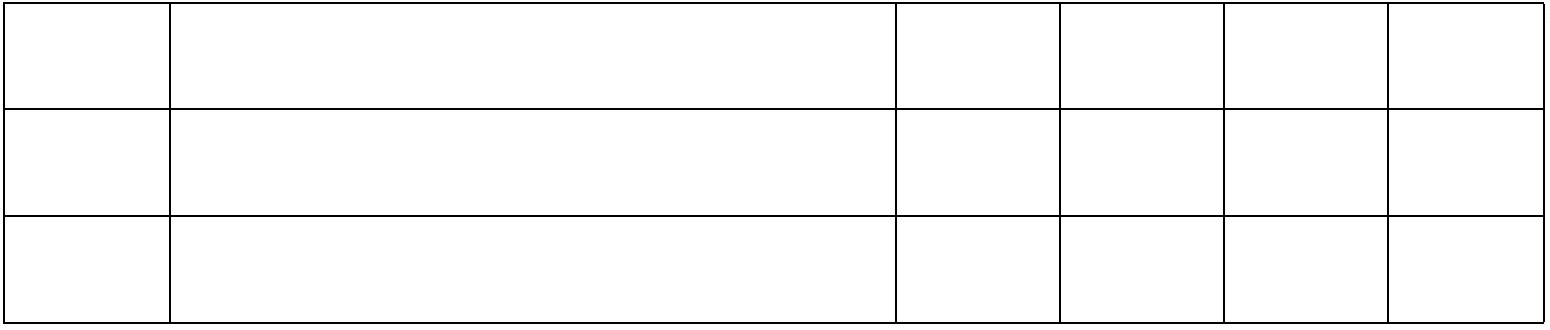 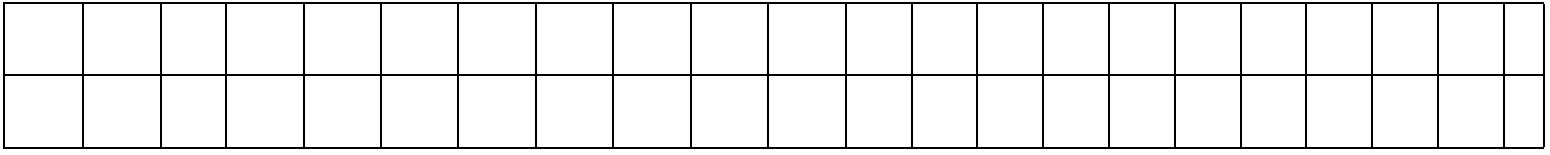 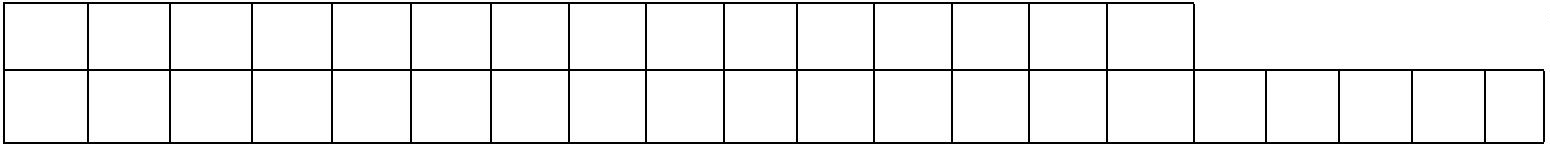 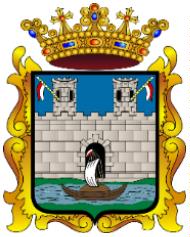 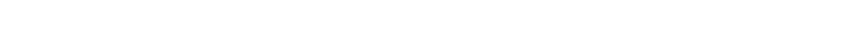 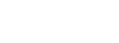 1.Administratorem (ADO) Pani/Pana danych osobowych przetwarzanych w Urzędzie MiastaJarosławia jest Burmistrz Miasta Jarosławia, adres siedziby: Rynek 1, 37-500 Jarosław..Z administratorem – Burmistrzem Miasta Jarosławia można się skontaktować za pomocą e-mail:sekretariat@um.jaroslaw.pl, telefonicznie: 16 624-87-01 lub pisemnie na adres siedziby Administratora;.Administrator wyznaczył inspektora ochrony danych, z którym może się Pani Pan skontaktować23poprzez e:mail: iod@um.jaroslaw.pl, telefonicznie: 16 624-87-31 lub pisemnie na adres siedzibyadministratora. Z inspektorem ochrony danych można się kontaktować we wszystkich sprawachdotyczących przetwarzania danych osobowych oraz korzystania z praw związanych z przetwarzaniemdanych;4.Administrator danych osobowych przetwarza Pani/Pana dane osobowe na podstawie art. 6 ust. 1 lit.a i c RODO, art. 5a ustawy z dnia 8 marca 1990 r. o samorządzie gminnym oraz uchwały Rady MiastaJarosławia w sprawie budżetu obywatelskiego Gminy Miejskiej Jarosław na dany rok w celuzrealizowania budżetu obywatelskiego;5.Pani/Pana dane osobowe będą gromadzone i przechowywane przez okres niezbędny do realizacjibudżetu obywatelskiego oraz zgodnie z rozporządzeniem Prezesa Rady Ministrów z dnia 18 stycznia011 r. w sprawie instrukcji kancelaryjnej, jednolitych rzeczowych wykazów akt oraz instrukcji2w sprawie organizacji i zakresu działania archiwów zakładowych oraz rozporządzeniem Ministra Kulturyi Dziedzictwa Narodowego z dnia 20 października 2015 r. w sprawie klasyfikowania i kwalifikowaniadokumentacji, przekazywania materiałów archiwalnych do archiwów państwowych i brakowaniadokumentacji niearchiwalnej;6.Odbiorcami Pani/Pana danych osobowych będą wyłącznie podmioty uprawnione do uzyskaniadanych osobowych na podstawie przepisów prawa oraz na podstawie zawartych umów powierzeniadanych osobowych;7.Pani/Pana dane nie będą przekazywane do państw spoza Europejskiego Obszaru Gospodarczego (tj.państw trzecich);.W związku z przetwarzaniem Pani/Pana danych osobowych przysługują Pani/Panu następująceuprawnienia:8······prawo dostępu do danych osobowych,prawo do żądania sprostowania,prawo do żądania usunięcia danych,prawo do żądania ograniczenia przetwarzania danych osobowych,prawo do przenoszenia danych,prawo sprzeciwu wobec przetwarzania danych;9.Wobec przysługującego Pani/Panu prawa do usunięcia danych, ich przenoszenia oraz wniesieniasprzeciwu mają zastosowanie ograniczenia wynikające z art. 17 ust. 3, art. 20 i art. 21 RODO;0.W przypadku powzięcia informacji o niezgodnym z prawem przetwarzaniu w Urzędzie Miasta1Jarosławia Pani/Pana danych osobowych, przysługuje Pani/Panu prawo wniesienia skargi do organunadzorczego właściwego w sprawach ochrony danych osobowych, którym jest Prezes Urzędu OchronyDanych Osobowych z siedzibą ul. Stawki 2, 00-193 Warszawa;11.Podanie przez Pana/Panią danych osobowych jest wymogiem prawnym. Brak ich podaniauniemożliwi uczestnictwo w procesie budżetu obywatelskiego;2.Pani/Pana dane nie będą przetwarzane w sposób zautomatyzowany oraz nie będą profilowane.………………………………………………………………………………………….Data i podpis mieszkańca Jarosławia **1…**gwiazdką oznaczono pola obowiązkowe* podpis potwierdza bycie mieszkańcem Jarosławia i zapoznanie się z informacją o przetwarzaniudanych osobowych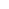 